3 сольфеджио от 17.11.Ссылка на видеоурок: https://www.youtube.com/watch?v=UwYMBzy5DBQ Сегодня в нашем видеоуроке мы познакомимся с тремя видами мажора (натуральный, гармонический и мелодический).Выучите правило по 3 видам мажора.В гармоническом мажоре понижается VI ступень (и в восходящем, и в нисходящем направлении). 	В мелодическом мажоре – в восходящем направлении идём как в натуральном виде, а в нисходящем – понижаем VII и VI ступени.Также в нашем видеоуроке мы познакомимся с новой тональностью – Ля мажор. В ней 3 ключевых знака: фа-диез, до-диез и соль-диез.Ля мажор: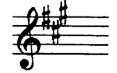 Постройте 3 вида Ля мажора вместе со мной в видеоуроке (письменно в тетради). Затем сфотографируйте и пришлите мне.Сыграйте и спойте 3 вида Ля мажора (как я показывала в видеоуроке). Запишите на видео и пришлите мне.Выполненное задание нужно прислать на мою рабочую почтуvcherashnyaya-distant2020@yandex.ru не позднее вторника (23.11).В письме не забудьте указать фамилию и имя.